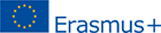 Rietavo Lauryno Ivinskio gimnazija įgyvendina Erasmus + programos KA1 Mobilumo mokymosi tikslais projektą  Nr.2019-1-LT01-KA101-060157  „Švietimo technologijų sprendimai mokykloje”. Įgyvendinimo laikotarpis 2019/06/01 – 2020/09/30. Dotacija 9 574 eur.Projekto veiklos orientuotos į pedagogų  konkrečių kompetencijų, reikalingų  Europos plėtros plano  įgyvendinimui  plėtojimą. Tai yra – mokymo(si) galimybių virtualioje erdvėje kūrimas, profesinio kompiuterinio raštingumo, dalykinių kompetencijų susijusių su ugdymo turinio kaita, bendravimo ir bendradarbiavimo kompetencijų ugdymas, mokytojų įgalinimas noriai ir užtikrintai  taikyti IKT įrankius visuose ugdymo lygiuose. Apie projektą plačiau Svarbus dėmesys viso projekto įgyvendinime – skaitmeninių įrankių ir platformų naudojimas nuo pradinio atrankos etapo iki grįžtamojo ryšio duomenų pateikimo. 6 pedagogai dirbantys pradiniame, pagrindiniame ir viduriniame ugdymo lygiuose dalyvauja mobilumo veiklose ir įgyja praktinių žinių apie mokymo technologijų dizainą, trumpų filmų kūrimo subtilybes ir jų taikymą mokyme(si),  socialines informavimo priemones,  Design Thinking įrankius ir vartotojo patirtis, kūrybines industrijas ir Edtech sritį, mokosi taikyti mokomąsias programėles(Apps) ugdymo procese, vykdyti edukacinių programinių įrankių, aktyvių  metodų paiešką bei  domisi jų pritaikymu ugdymo procese.  6 mobilumo dalyvių kompetencijų vystymas užsienio organizacijose tiek formalaus tiek ir neformalaus bendravimo metu transliuos motyvuojančią žinią kitiems kaip, dalyvaujant tarptautinėje veikloje galima ugdyti dalykines, bendravimo ir bendradarbiavimo kompetencijas, įgyti pasitikėjimo ir, tuo pačiu,  besimokančiųjų įsitraukimo įsisavinant žinias šiuolaikinėmis, dėmesį patraukiančiomis priemonėmis ir būdais.Žinios ir palaipsniui atsirandantys įgūdžiai motyvuoja pedagogus diegti  naujus mokymo būdus, inovatyvius, moderniomis technologijomis pagrįstus mokymo(si) metodus, kurie užtikrina kiekvieno mokinio susidomėjimą ir pažangą. Smalsios asmenybės, dalyvaujančios projekte, sustiprina vieną svarbiausių sričių -  žmogiškųjų išteklių vystymą Gimnazijoje.Projekto įgyvendintų veiklų refleksija, atliktos edukacinių technologijų taikymo mokymo procese analizės duomenys, leidžia tinkamai pasirinkti skaitmeninių technologijų, mokomųjų programinių įrankių ir platformų turinį, bei atitinkamai keisti ugdymo turinį mokykloje. Projekto dalyviai, jų suburtos bendradarbiavimo komandos kartu su Edtech specialistais rengia galimybių studiją ir rekomendacijas, kurios yra realus pagrindas, kuriant mokymosi galimybes virtualioje erdvėje, organizuojant kokybišką mokymo ir mokymosi procesą,  užtikrinančio mokinio pažangą.